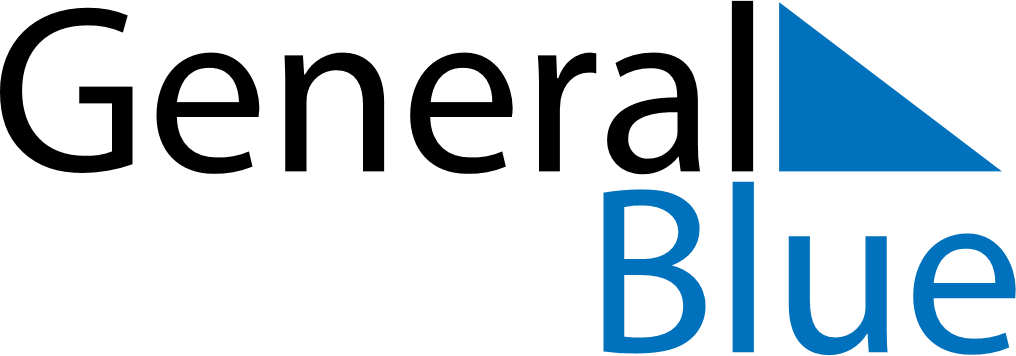 April 1589April 1589April 1589April 1589April 1589SundayMondayTuesdayWednesdayThursdayFridaySaturday123456789101112131415161718192021222324252627282930